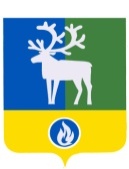 СЕЛЬСКОЕ ПОСЕЛЕНИЕ СОСНОВКАБЕЛОЯРСКИЙ РАЙОНХАНТЫ-МАНСИЙСКИЙ АВТОНОМНЫЙ ОКРУГ-ЮГРАМУНИЦИПАЛЬНОЕ АВТОНОМНОЕ УЧРЕЖДЕНИЕ СЕЛЬСКОГО ПОСЕЛЕНИЯ СОСНОВКА«ЦЕНТР КУЛЬТУРЫ И СПОРТА «МЕРИДИАН»ПРИКАЗот 17 марта 2022 года							                        № 24-оОб утверждении состава комиссии муниципального автономного учреждения сельского поселения Сосновка «Центр культуры и спорта «Меридиан» по противодействию коррупцииВ соответствии с Федеральным законом от 25 декабря 2008 года № 273-ФЗ «О противодействии коррупции», Законом Ханты-Мансийского автономного округа – Югры от 25 сентября 2008 года № 86-оз «О мерах по противодействию коррупции в Ханты-Мансийском автономном округе – Югре», в целях организации работы по противодействию коррупции в муниципальном автономном учреждении сельского поселения Сосновка «Центр культуры и спорта «Меридиан», приказываю:1. Утвердить состав комиссии муниципального автономного учреждения сельского поселения Сосновка «Центр культуры и спорта «Меридиан» по противодействию коррупции.2. Признать утратившим силу приказ от 22 апреля 2019 года №24-о «Об утверждении состава комиссии муниципального автономного учреждения культуры «Сельский дом культуры «Меридиан» по противодействию коррупции».3. Контроль над исполнением настоящего приказа возложить на директора муниципального автономного учреждения сельского поселения Сосновка «Центр культуры и спорта «Меридиан» или лицо, его замещающее.Директор    	                                                                                                         Н.А. Никонова«ЦКиС «Меридиан»С приказом ознакомлены:Заместитель главы муниципального образования, заведующий сектором муниципального хозяйства администрации сельского поселения Сосновка Чиркова Е.В._________ «___» ____ 2022 г.Главный бухгалтер администрации сельского поселения Сосновка Сушникова А.А.                     _________ «___» ____ 2022 г.Заведующий сектором организационной деятельности администрации сельского поселения Сосновка Ли Т.А.  			        _________ «___» ____ 2022 г.Художественный руководитель муниципального автономного учреждения сельского поселения Сосновка «Центр культуры и спорта «Меридиан» Чуприк И.П.              _________ «___» ____ 2022 г.Культорганизатор муниципального автономного учреждения сельского поселения Сосновка «Центр культуры и спорта «Меридиан» Сигалина К.А.            _________ «___» ____ 2022 г.Руководитель кружка муниципального автономного учреждения сельского поселения Сосновка «Центр культуры и спорта «Меридиан» Бирманова А.С.          _________ «___» ____ 2022 г.УТВЕРЖДЕНОприказом муниципального автономного               учреждения сельского поселения Сосновка     «Центр культуры и спорта «Меридиан»                                                                    от 17 марта 2022 года № 24-оСостав комиссии муниципального автономного учреждения сельского поселения Сосновка «Центр культуры и спорта «Меридиан» по противодействию коррупции___________________________Никонова Н.А.- директор муниципального автономного учреждения сельского поселения Сосновка «Центр культуры и спорта «Меридиан», председатель комиссии;Чуприк И.П.- художественный руководитель муниципального автономного учреждения сельского поселения Сосновка «Центр культуры и спорта «Меридиан», секретарь комиссии;Члены комиссии:Сигалина К.А.- культорганизатор муниципального автономного учреждения сельского поселения Сосновка «Центр культуры и спорта «Меридиан»;Бирманова А.С. - руководитель кружка муниципального автономного учреждения сельского поселения Сосновка «Центр культуры и спорта «Меридиан»;Чиркова Е.В.- заместитель главы муниципального образования, заведующий сектором муниципального хозяйства администрации сельского поселения Сосновка; Ли Т.А.- заведующий сектором организационной деятельности администрации сельского поселения Сосновка;Сушникова А.А.- главный бухгалтер администрации сельского поселения Сосновка